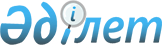 Об утверждении бюджета Амандыкского сельского округа Тайыншинского района Северо-Казахстанской области на 2021 - 2023 годыРешение маслихата Тайыншинского района Северо-Казахстанской области от 8 января 2021 года № 429. Зарегистрировано Департаментом юстиции Северо-Казахстанской области 14 января 2021 года № 7027
      Сноска. Вводится в действие с 01.01.2021 в соответствии с пунктом 4 настоящего решения.
      В соответствии со статьями 9-1, 75 Бюджетного кодекса Республики Казахстан от 4 декабря 2008 года, подпунктом 2-7) пункта 1 статьи 6 Закона Республики Казахстан от 23 января 2001 года "О местном государственном управлении и самоуправлении в Республике Казахстан", маслихат Тайыншинского района Северо-Казахстанской области РЕШИЛ:
      1. Утвердить бюджет Амандыкского сельского округа Тайыншинского района Северо-Казахстанской области на 2021 – 2023 годы согласно приложениям 1, 2 и 3 соответственно, в том числе на 2021 год в следующих объемах:
      1) доходы – 30358,5 тысяч тенге:
      налоговые поступления – 4363тысяч тенге;
      неналоговые поступления – 0 тысяч тенге;
      поступления от продажи основного капитала – 0 тысяч тенге;
      поступления трансфертов – 25995,5тысяч тенге;
      2) затраты – 31245тысяч тенге;
      3) чистое бюджетное кредитование – 0 тысяч тенге:
      бюджетные кредиты – 0 тысяч тенге;
      погашение бюджетных кредитов – 0 тысяч тенге;
      4) сальдо по операциям с финансовыми активами – 0 тысяч тенге:
      приобретение финансовых активов – 0 тысяч тенге;
      поступления от продажи финансовых активов государства – 0 тысяч тенге;
      5) дефицит (профицит) бюджета – - 886,5 тысяч тенге;
      6) финансирование дефицита (использование профицита) бюджета –886,5 тысяч тенге:
      поступление займов – 0 тысяч тенге;
      погашение займов – 0 тысяч тенге;
      используемые остатки бюджетных средств – 886,5тысяч тенге.
      Сноска. Пункт 1 в редакции решения маслихата Тайыншинского района Северо-Казахстанской области от 15.11.2021 № 88 (вводится в действие с 01.01.2021).


      2. Установить, что доходы бюджета Амандыкского сельского округа Тайыншинского района формируются в соответствии с Бюджетным кодексом Республики Казахстан за счет следующих налоговых поступлений:
      1) налог на имущество физических лиц по объектам обложения данным налогом, находящимся на территории сельского округа;
      2) земельный налог на земли населенных пунктов с физических и юридических лиц по земельным участкам, находящимся на территории сҰл;
      3) налог на транспортные средства:
      с физических лиц, место жительства которых находится на территории сҰл;
      с юридических лиц, место нахождения которых, указываемое в их учредительных документах, располагается на территории сҰл.
      3. Установить бюджетную субвенцию, передаваемую из районного бюджета в бюджет Амандыкского сельского округа на 2021 год в сумме 13887 тысяч тенге.
      3-1. Учесть в бюджете Амандыкского сельского округа на 2021 год поступление целевых текущих трансфертов из районного бюджета в бюджет Амандыкского сельского округа в сумме 7557,5 тысяч тенге.
      Сноска. Решение дополнено пунктом 3-1 в соответствии с решением маслихата Тайыншинского района Северо-Казахстанской области от 15.11.2021 № 88 (вводится в действие с 01.01.2021).


      3-2. Учесть в бюджете Амандыкского сельского округа на 2021 год поступление целевых текущих трансфертов из областного бюджета в бюджет Амандыкского сельского округа в сумме 4551 тысяч тенге.
      Сноска. Решение дополнено пунктом 3-2 в соответствии с решением маслихата Тайыншинского района Северо-Казахстанской области от 15.11.2021 № 88 (вводится в действие с 01.01.2021).


      3-3. Предусмотреть в бюджете Амандыкского сельского округа на 2021 год расходы за счет свободных остатков бюджетных средств, сложившихся на начало финансового года согласно приложению 4 к настоящему решению.
      Сноска. Решение дополнено пунктом 3-3 в соответствии с решением маслихата Тайыншинского района Северо-Казахстанской области от 15.11.2021 № 88 (вводится в действие с 01.01.2021).


      4. Настоящее решение вводится в действие с 1 января 2021 года. Бюджет Амандыкского сельского округа Тайыншинского района Северо-Казахстанской области на 2021 год
      Сноска. Приложение 1 в редакции решения маслихата Тайыншинского района Северо-Казахстанской области от 15.11.2021 № 88 (вводится в действие с 01.01.2021). Бюджет Амандыкского сельского округа Тайыншинского района Северо-Казахстанской области на 2022 год Бюджет Амандыкского сельского округа Тайыншинского района Северо-Казахстанской области на 2023 год Направление свободных остатков бюджетных средств, сложившихся на 1 января 2021 года
      Сноска. Решение дополнено приложением 4 в соответствии с решением маслихата Тайыншинского района Северо-Казахстанской области от 15.11.2021 № 88 (вводится в действие с 01.01.2021).
					© 2012. РГП на ПХВ «Институт законодательства и правовой информации Республики Казахстан» Министерства юстиции Республики Казахстан
				
      Председатель сессии маслихатаТайыншинского районаСеверо-Казахстанской области

А. Кершис

      Секретарь маслихатаТайыншинского районаСеверо-Казахстанской области

К. Шарипов
Приложение 1 к решениюМаслихат Тайыншинского районаСеверо-Казахстанской областиот 8 января 2021 года№ 429
Категория
Категория
Категория
Категория
Категория
Наименование
Сумма, тысяч тенге
Класс
Класс
Класс
Класс
Наименование
Сумма, тысяч тенге
Подкласс
Наименование
Сумма, тысяч тенге
1) Доходы
30358,5
1
Налоговые поступления
4363
01
01
01
Подоходный налог
600
2
Индивидуальный подоходный налог
600
04
04
04
Hалоги на собственность
3763
1
Hалоги на имущество
101
3
Земельный налог
280
4
Hалог на транспортные средства
3382
4
Поступления трансфертов
25995,5
02
02
02
Трансферты из вышестоящих органов государственного управления
25995,5
3
Трансферты из районного (города областного значения) бюджета
25995,5
Функциональная группа
Функциональная группа
Функциональная группа
Функциональная группа
Функциональная группа
Наименование
Сумма, тысяч тенге
Функциональная подгруппа
Функциональная подгруппа
Функциональная подгруппа
Функциональная подгруппа
Наименование
Сумма, тысяч тенге
Администратор бюджетных программ
Администратор бюджетных программ
Наименование
Сумма, тысяч тенге
Программа
Наименование
Сумма, тысяч тенге
2) Затраты
31245
01
Государственные услуги общего характера
22445,6
1
1
Представительные, исполнительные и другие органы, выполняющие общие функции государственного управления
22445,6
124
Аппарат акима города районного значения, села, поселка, сельского округа
22445,6
001
Услуги по обеспечению деятельности акима города районного значения, села, поселка, сельского округа
22445,6
07
Жилищно-коммунальное хозяйство
6302
3
3
Благоустройство населенных пунктов
6302
124
Аппарат акима города районного значения, села, поселка, сельского округа
6302
008
Освещение улиц в населенных пунктах
2947
009
Обеспечение санитарии населенных пунктов
1495
011
Благоустройство и озеленение населенных пунктов
1600
014
Организация водоснабжения населенных пунктов
260
12
Транспорт и коммуникации
300
1
1
Автомобильный транспорт
300
124
Аппарат акима города районного значения, села, поселка, сельского округа
300
013
Обеспечение функционирования автомобильных дорог в городах районного значения, села, поселках, сельских округах
300
13
Прочие
2197
9
9
Прочие
2197
124
Аппарат акима города районного значения, села, поселка, сельского округа
2197
040
Реализация мероприятий для решения вопросов обустройства населенных пунктов в реализацию мер по содействию экономическому развитию регионов в рамках Государственной программы развития регионов до 2025 года
2197
15
Трансферты
0,4
1
1
Трансферты
0,4
124
Аппарат акима города районного значения, села, поселка, сельского округа
0,4
048
Возврат неиспользованных (недоиспользованных) целевых трансфертов
0,4
3) Чистое бюджетное кредитование
0
Бюджетные кредиты
0
Категория
Категория
Категория
Категория
Категория
Наименование
Сумма, тысяч тенге
Класс
Класс
Класс
Наименование
Сумма, тысяч тенге
Подкласс
Наименование
Сумма, тысяч тенге
5
5
Погашение бюджетных кредитов
0
01
01
Погашение бюджетных кредитов
0
Функциональная группа
Функциональная группа
Функциональная группа
Функциональная группа
Функциональная группа
Наименование
Сумма, тысяч тенге
Функциональная подгруппа
Функциональная подгруппа
Функциональная подгруппа
Функциональная подгруппа
Наименование
Сумма, тысяч тенге
Администратор бюджетных программ
Администратор бюджетных программ
Наименование
Сумма, тысяч тенге
Программа
Наименование
Сумма, тысяч тенге
4) Сальдо по операциям с финансовыми активами
0
Категория
Категория
Категория
Категория
Категория
Наименование
Сумма, тысяч тенге
Класс
Класс
Класс
Наименование
Сумма, тысяч тенге
Подкласс
Наименование
Сумма, тысяч тенге
6
6
Поступления от продажи финансовых активов государства
0
01
01
Поступления от продажи финансовых активов государства
0
5) Дефицит (профицит) бюджета
- 886,5
6) Финансирование дефицита (использование профицита) бюджета
886,5
7
7
Поступления займов
0
Функциональная группа
Функциональная группа
Функциональная группа
Функциональная группа
Функциональная группа
Наименование
Сумма, тысяч тенге
Функциональная подгруппа
Функциональная подгруппа
Функциональная подгруппа
Функциональная подгруппа
Наименование
Сумма, тысяч тенге
Администратор бюджетных программ
Администратор бюджетных программ
Наименование
Сумма, тысяч тенге
Программа
Наименование
Сумма, тысяч тенге
14
Обслуживание долга
0
1
1
Обслуживание долга
0
16
Погашение займов
0
1
1
Погашения займов
0
Категория
Категория
Категория
Категория
Категория
Наименование
Сумма, тысяч тенге
Класс
Класс
Класс
Класс
Наименование
Сумма, тысяч тенге
Подкласс
Наименование
Сумма, тысяч тенге
8
Используемые остатки бюджетных средств
886,5
01
01
01
Остатки бюджетных средств
886,5
1
Свободные остатки бюджетных средств
886,5Приложение 2к решению маслихатаТайыншинского районаСеверо-Казахстанской областиот 8 января 2021 года № 429
Категория
Категория
Категория
Наименование
Сумма,
тысяч тенге
Класс
Класс
Наименование
Сумма,
тысяч тенге
Подкласс
Наименование
Сумма,
тысяч тенге
1) Доходы
18570
1
Налоговые поступления
4583
04
Hалоги на собственность
4583
1
Hалоги на имущество
29
3
Земельный налог
372
4
Hалог на транспортные средства
4182
4
Поступления трансфертов
13987
02
Трансферты из вышестоящих органов государственного управления
13987
3
Трансферты из районного (города областного значения) бюджета
13987
Функциональная группа
Функциональная группа
Функциональная группа
Наименование
Сумма,
тысяч тенге
Администратор бюджетных программ
Администратор бюджетных программ
Наименование
Сумма,
тысяч тенге
Программа
Наименование
Сумма,
тысяч тенге
2) Затраты
18570
01
Государственные услуги общего характера
15108
124
Аппарат акима города районного значения, села, поселка, сельского округа
15108
001
Услуги по обеспечению деятельности акима города районного значения, села, поселка, сельского округа
15108
07
Жилищно-коммунальное хозяйство
1155
124
Аппарат акима города районного значения, села, поселка, сельского округа
1155
008
Освещение улиц в населенных пунктах
1056
009
Обеспечение санитарии населенных пунктов
 13
Прочие
99
124
Аппарат акима города районного значения, села, поселка, сельского округа
2307
040
Реализация мероприятий для решения вопросов обустройства населенных пунктов в реализацию мер по содействию экономическому развитию регионов в рамках Государственной Программы развития регионов до 2025 года
2307
3) Чистое бюджетное кредитование
0
Бюджетные кредиты
0
Категория
Категория
Категория
Наименование
Сумма,
тысяч тенге
Класс
Класс
Наименование
Сумма,
тысяч тенге
Подкласс
Наименование
Сумма,
тысяч тенге
5
Погашение бюджетных кредитов
0
Функциональная группа
Функциональная группа
Функциональная группа
Наименование
Сумма,
тысяч тенге
Администратор бюджетных программ
Администратор бюджетных программ
Наименование
Сумма,
тысяч тенге
Программа
Наименование
Сумма,
тысяч тенге
4) Сальдо по операциям с финансовыми активами
0
Категория
Категория
Категория
Наименование
Сумма,
тысяч тенге
Класс
Класс
Наименование
Сумма,
тысяч тенге
Подкласс
Наименование
Сумма,
тысяч тенге
6
Поступления от продажи финансовых активов государства
0
5) Дефицит (профицит) бюджета
0
6) Финансирование дефицита (использование профицита) бюджета
0
7
Поступления займов
0
Функциональная группа
Функциональная группа
Функциональная группа
Наименование
Сумма,
тысяч тенге
Администратор бюджетных программ
Администратор бюджетных программ
Наименование
Сумма,
тысяч тенге
Программа
Наименование
Сумма,
тысяч тенге
14
Обслуживание долга
0
16
Погашение займов
0
Категория
Категория
Категория
Наименование
Сумма,
тысяч тенге
Класс
Класс
Наименование
Сумма,
тысяч тенге
Подкласс
Наименование
Сумма,
тысяч тенге
8
Используемые остатки бюджетных средств
0
01
Остатки бюджетных средств
0
1
Свободные остатки бюджетных средств
0Приложение 3к решению маслихатаТайыншинского районаСеверо-Казахстанской областиот 8 декабря 2021 года № 429
Категория
Категория
Категория
Наименование
Сумма,
тысяч тенге
Класс
Класс
Наименование
Сумма,
тысяч тенге
Подкласс
Наименование
Сумма,
тысяч тенге
1) Доходы
18906
1
Налоговые поступления
4811
04
Hалоги на собственность
4811
1
Hалоги на имущество
30
3
Земельный налог
390
4
Hалог на транспортные средства
4391
4
Поступления трансфертов
14095
02
Трансферты из вышестоящих органов государственного управления
14095
3
Трансферты из районного (города областного значения) бюджета
14095
Функциональная группа
Функциональная группа
Функциональная группа
Наименование
Сумма,
тысяч тенге
Администратор бюджетных программ
Администратор бюджетных программ
Наименование
Сумма,
тысяч тенге
Программа
Наименование
Сумма,
тысяч тенге
2) Затраты
18906
01
Государственные услуги общего характера
15271
124
Аппарат акима города районного значения, села, поселка, сельского округа
15271
001
Услуги по обеспечению деятельности акима города районного значения, села, поселка, сельского округа
15271
07
Жилищно-коммунальное хозяйство
1213
124
Аппарат акима города районного значения, села, поселка, сельского округа
1213
008
Освещение улиц в населенных пунктах
1109
009
Обеспечение санитарии населенных пунктов
104
13
Прочие
2422
124
Аппарат акима города районного значения, села, поселка, сельского округа
2422
040
Реализация мероприятий для решения вопросов обустройства населенных пунктов в реализацию мер по содействию экономическому развитию регионов в рамках Государственной Программы развития регионов до 2025 года
2422
3) Чистое бюджетное кредитование
0
Бюджетные кредиты
0
Категория
Категория
Категория
Наименование
Сумма,
тысяч тенге
Класс
Класс
Наименование
Сумма,
тысяч тенге
Подкласс
Наименование
Сумма,
тысяч тенге
5
Погашение бюджетных кредитов
0
Функциональная группа
Функциональная группа
Функциональная группа
Наименование
Сумма,
тысяч тенге
Администратор бюджетных программ
Администратор бюджетных программ
Наименование
Сумма,
тысяч тенге
Программа
Наименование
Сумма,
тысяч тенге
4) Сальдо по операциям с финансовыми активами
0
Категория
Категория
Категория
Наименование
Сумма,
тысяч тенге
Класс
Класс
Наименование
Сумма,
тысяч тенге
Подкласс
Наименование
Сумма,
тысяч тенге
6
Поступления от продажи финансовых активов государства
0
5) Дефицит (профицит) бюджета
0
6) Финансирование дефицита (использование профицита) бюджета
0
7
Поступления займов
0
Функциональная группа
Функциональная группа
Функциональная группа
Наименование
Сумма,
тысяч тенге
Администратор бюджетных программ
Администратор бюджетных программ
Наименование
Сумма,
тысяч тенге
Программа
Наименование
Сумма,
тысяч тенге
14
Обслуживание долга
0
16
Погашение займов
0
Категория
Категория
Категория
Наименование
Сумма,
тысяч тенге
Класс
Класс
Наименование
Сумма,
тысяч тенге
Подкласс
Наименование
Сумма,
тысяч тенге
8
Используемые остатки бюджетных средств
0
01
Остатки бюджетных средств
0
1
Свободные остатки бюджетных средств
0Приложение 4к решению маслихатаТайыншинского районаСеверо-Казахстанской областиот 8 января 2021 года № 429
Категория
Категория
Категория
Категория
Категория
Наименование
Сумма, тысяч тенге
Класс
Класс
Класс
Наименование
Сумма, тысяч тенге
Подкласс
Наименование
Сумма, тысяч тенге
8
8
Используемые остатки бюджетных средств
886,5
01
01
Остатки бюджетных средств
886,5
1
Свободные остатки бюджетных средств
886,5
Функциональная группа
Функциональная группа
Функциональная группа
Функциональная группа
Функциональная группа
Наименование
Сумма, тысяч тенге
Функциональная подгруппа
Функциональная подгруппа
Функциональная подгруппа
Функциональная подгруппа
Наименование
Сумма, тысяч тенге
Администратор бюджетных программ
Администратор бюджетных программ
Наименование
Сумма, тысяч тенге
Программа
Наименование
Сумма, тысяч тенге
2) Затраты
886,5
01
Государственные услуги общего характера
361,1
1
1
Представительные, исполнительные и другие органы, выполняющие общие функции государственного управления
361,1
124
Аппарат акима города районного значения, села, поселка, сельского округа
361,1
001 
Услуги по обеспечению деятельности акима города районного значения, села, поселка, сельского округа
361,1
07
Жилищно-коммунальное хозяйство
225
3
3
Благоустройство населенных пунктов
225
124
Аппарат акима города районного значения, села, поселка, сельского округа
225
008
Освещение улиц в населенных пунктах
225
12
Транспорт и коммуникации
300
1
1
Автомобильный транспорт
300
124
Аппарат акима города районного значения, села, поселка, сельского округа
300
013
Обеспечение функционирования автомобильных дорог в городах районного значения, села, поселках, сельских округах
300
15
Трансферты
0,4
1
1
Трансферты 
0,4
124
Аппарат акима города районного значения, села, поселка, сельского округа
0,4
048
Возврат неиспользованных (недоиспользованных) целевых трансфертов
0,4